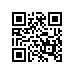 О проведении государственной итоговой аттестации студентов образовательной программы «Логистика и управление цепями поставок» факультета бизнеса и менеджмента в 2020 годуПРИКАЗЫВАЮ:Провести в период с 15.06.2020 по 20.06.2020 государственную итоговую аттестацию студентов 4 курса образовательной программы бакалавриата «Логистика и управление цепями поставок», направления подготовки 38.03.02 «Менеджмент», факультета бизнеса и менеджмента, очной формы обучения.Включить в состав государственной итоговой аттестации следующие государственные аттестационные испытания: - защита выпускной квалификационной работы.Государственные аттестационные испытания организовать и провести с применением дистанционных технологий.Проведение государственных аттестационных испытаний сопровождать видеозаписью в установленном в НИУ ВШЭ порядке.Утвердить график проведения государственной итоговой аттестации согласно приложению.Установить окончательный срок загрузки итогового варианта выпускной квалификационной работы в систему LMS до 05.06.2020.Первый заместитель деканафакультета бизнеса и менеджмента                                                               Д.Л.ВолковРегистрационный номер: 2.10-02/1805-01Дата регистрации: 18.05.2020